COURSE TEXTBOOK LIST INFORMATION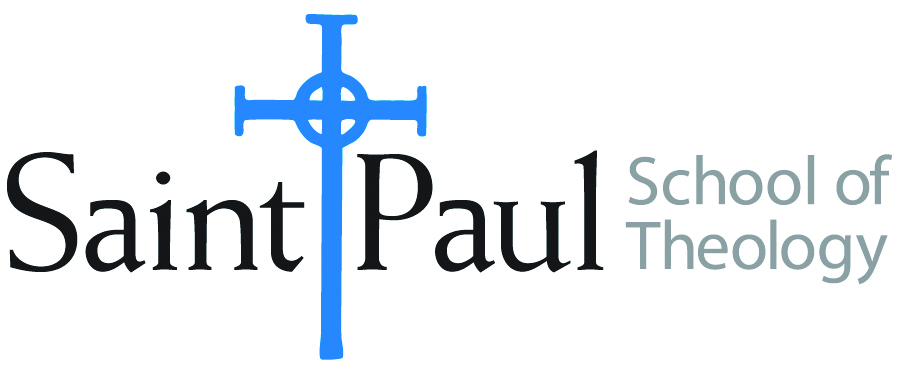 Special Instructions to Cokesbury:FACULTY INSTRUCTIONSFACULTY INSTRUCTIONSSTUDENT INSTRUCTIONS(Both Campuses)STUDENT INSTRUCTIONS(Both Campuses)For each semester taught, faculty should complete and submit a new form for every course and return. Forms are due by the first day of registration for a given term.  For each semester taught, faculty should complete and submit a new form for every course and return. Forms are due by the first day of registration for a given term.  Students may acquire textbooks by ordering online via Amazon and having books shipped to them.  Regardless of shopping/ordering method, students may check Cokesbury online for discount on text and certain text may be sent free delivery. Students may acquire textbooks by ordering online via Amazon and having books shipped to them.  Regardless of shopping/ordering method, students may check Cokesbury online for discount on text and certain text may be sent free delivery. COURSE INSTRUCTOR(S)Amy OdenAmy OdenAmy OdenCOURSE NUMBER & SECTIONHST 301 CAM/KS and CAM/OKHST 301 ONHST 301 CAM/KS and CAM/OKHST 301 ONHST 301 CAM/KS and CAM/OKHST 301 ONCOURSE NAMEIntroduction to Christian TraditionsIntroduction to Christian TraditionsIntroduction to Christian TraditionsCOURSE SEMESTER &YEAR  Fall 2022Fall 2022Fall 2022DATE OF SUBMISSIONMarch 10, 2020March 10, 2020March 10, 2020REQUIRED TEXTBOOKS LISTREQUIRED TEXTBOOKS LISTREQUIRED TEXTBOOKS LISTREQUIRED TEXTBOOKS LISTREQUIRED TEXTBOOKS LISTREQUIRED TEXTBOOKS LISTREQUIRED TEXTBOOKS LISTREQUIRED TEXTBOOKS LISTBOOK TITLE and EDITION(include subtitle if applicable)BOOK TITLE and EDITION(include subtitle if applicable)AUTHOR(S)No. ofPAGES to be readPUBLISHER and DATE13-Digit ISBN(without dashes)LIST PRICE(estimate)DESK COPY1The Story of Christianity, vol 1; 2nd edJusto Gonzalez528Harper, 20109780061855887$21.9802Readings in World Christian History, Volume 1John Coakley, Andrea Sterk430 pagesOrbis, 20049781570755200$22.0003Her Story: Women in Christian Tradition, 2nd ed (this text also used for HST 302)Barbara J MacHaffie60Fortress, 2006 9780800638269$44.0004567TOTAL Number of Pages to Be ReadTOTAL Number of Pages to Be Read755RECOMMENDED TEXTBOOKS LISTRECOMMENDED TEXTBOOKS LISTRECOMMENDED TEXTBOOKS LISTRECOMMENDED TEXTBOOKS LISTRECOMMENDED TEXTBOOKS LISTRECOMMENDED TEXTBOOKS LISTRECOMMENDED TEXTBOOKS LISTRECOMMENDED TEXTBOOKS LISTBOOK TITLE and EDITION(include subtitle if applicable)BOOK TITLE and EDITION(include subtitle if applicable)AUTHOR(S)No. ofPAGES to be readPUBLISHER and DATE13-Digit ISBN(without dashes)LIST PRICE(estimate)DESK COPY1234